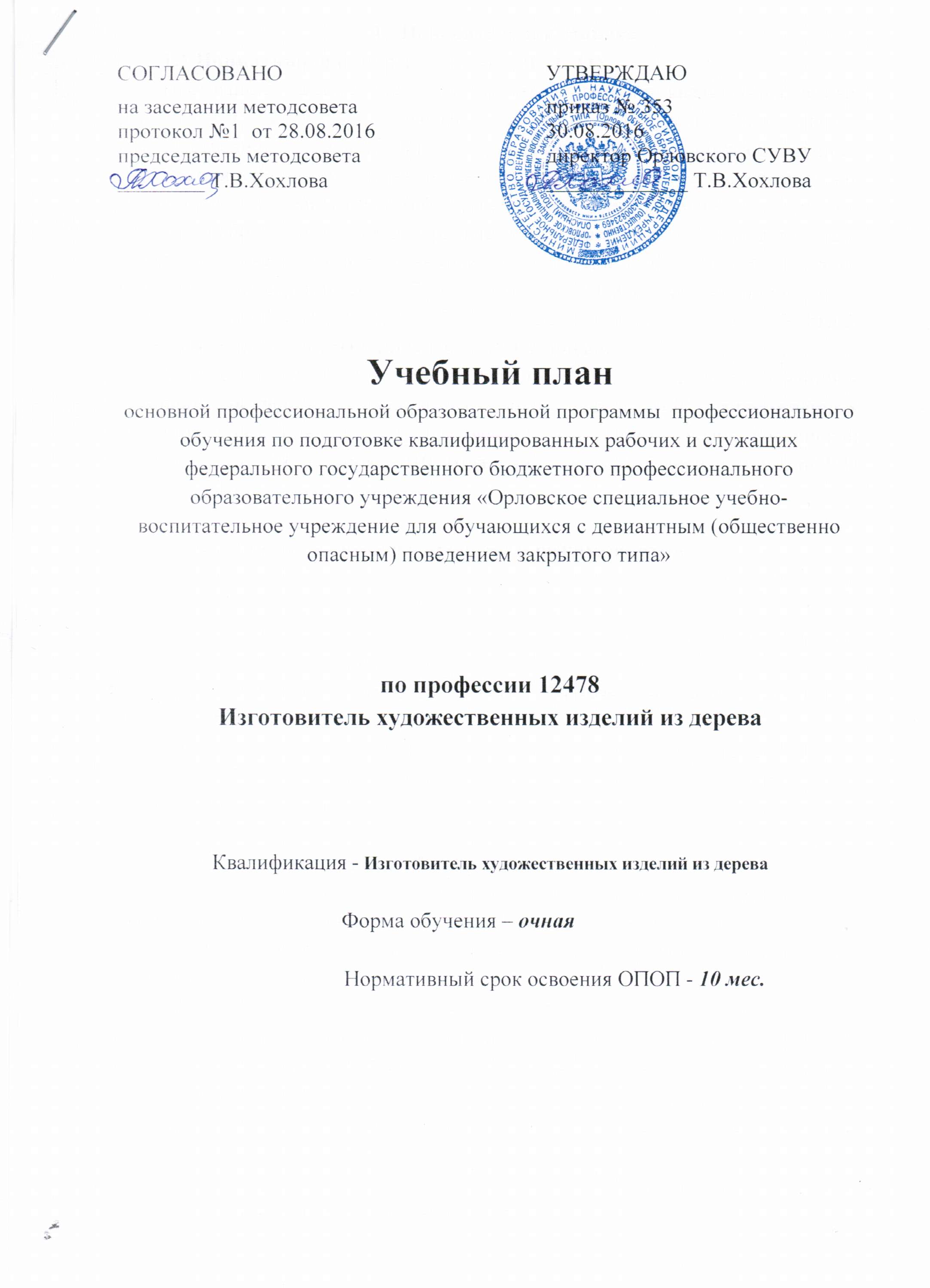 Учебный планосновной профессиональной образовательной программы  профессионального обучения по подготовке квалифицированных рабочих и служащих федерального государственного бюджетного профессионального образовательного учреждения «Орловское специальное учебно-воспитательное учреждение для обучающихся с девиантным (общественно опасным) поведением закрытого типа» по профессии 12478 Изготовитель художественных изделий из дереваКвалификация - Изготовитель художественных изделий из дерева                                       Форма обучения – очная 					 Нормативный срок освоения ОПОП - 10 мес.  Пояснительная записка1.1 Нормативная база реализации ОПОП ОУ.Настоящий учебный план программы подготовки квалифицированных рабочих и служащих профессионального обучения федерального государственного бюджетного профессионального образовательного учреждения «Орловское специальное учебно-воспитательное учреждение для обучающихся с девиантным (общественно опасным) поведением закрытого типа» разработан на основе федерального государственного образовательного стандарта, утвержденного приказом Министерства образования и науки Российской Федерации №  817  от 2 августа  2013 г., зарегистрированного Министерством юстиции (рег. № 29709 от 20 августа 2013)   54.01.03. Изготовитель художественных изделий из дерева.Учебный план обеспечивает выполнение "Гигиенических требований к условиям обучения общеобразовательных учреждений", утверждённых постановлением Главного государственного санитарного врача Российской Федерации от 29 декабря 2010 года  № 189 "Об утверждении СанПиН 2.4.2.2821-10".1.2 Организация учебного процесса и режим занятийНачало учебного года 1 сентября, окончание обучения – 30 июня. Каникулы – 2 недели  между  первым и вторым  полугодием.Учебная нагрузка обучающихся – 36 часов в неделю. Продолжительность учебной недели- шесть дней. Продолжительность учебных занятий (уроков)– 45 минут, возможны сгруппированные уроки по 2 урока. Учебная практика проводится в течение всего учебного года по 7 часов в неделю. Производственная практика проводится   1 неделя в первом полугодии и 4 недели во втором полугодии. 1.3. Порядок аттестации обучающихся.Аттестация обучающихся проводится в соответствии с Положением о промежуточной и итоговой аттестации.   Качество освоения учебных дисциплин оценивается в процессе текущего контроля и промежуточной аттестации.Текущий  контроль  знаний обучающихся  по дисциплинам общепрофессионального цикла проводится в пределах  учебного времени, отведенного на соответствующую учебную дисциплину,  в форме зачетов, контрольных работ, тестов, рефератов, практических работ и др. Промежуточная аттестация проводится в форме зачетов,  дифференцированных зачетов и экзаменов. Зачеты по учебной и производственной практике, а также по всем изучаемым предметам в конце семестров.       Дифференцированные зачеты проводятся по предметам профессионального цикла  в конце каждого учебного года или по завершении изучения предмета, кроме тех предметов, по которым предусмотрен экзамен.Государственная  (итоговая)   аттестация проходит в  6 семестре,  включает защиту выпускной квалификационной работы:  выпускная практическая квалификационная работа и письменная экзаменационная работа. Обязательные требования – соответствие тематики выпускной квалификационной работы содержанию профессиональных модулей; выпускная практическая квалификационная работа должна предусматривать сложность работы не ниже 2 - 3 разряда.   По результатам ГИА выпускникам присваиваются квалификаций: изготовитель художественных изделий из дерева 2-3 разряда.Учебный планпо профессии  Изготовитель художественных изделий из дереваКвалификация: Изготовитель художественных изделий из дерева.Форма обучения – очная  7 классНормативный срок обучения - 588 час.3.1. Календарный график учебного процессаПеречень кабинетов, лабораторий, мастерскихи других помещений для подготовки по профессии                            Изготовитель художественных изделий из дереваСОГЛАСОВАНОУТВЕРЖДАЮна заседании методсоветаприказ № ___протокол №1  от 28.08.201629.08.2016председатель методсоветадиректор Орловского СУВУ ________ Т.В.Хохлова _____________ Т.В.ХохловаИндексЭлементы учебного процесса, вВремя вМакс. учебнаяОбязательнаяОбязательнаят.ч. учебные дисциплины,неделяхнагрузкаучебная нагрузкаучебная нагрузкапрофессиональные модули,обучающегося,ВсегоВ томмеждисциплинарные курсычас.числепракт.занятийI23456ОП.00Общепрофессиональный цикл707043 ОП.01Основы изобразительного искусства.202018 ОП.02  Черчение и перспектива.202013 ОП.03История народных художественных промыслов России.10103 ОП.04Основы композиции и дизайна.20209 П.00Профессиональный цикл48348312ПМ.01Подготовка материалов, инструмента, рабочего места для проведения технологических операций по созданию художественных изделий               169   169МДК.01.01Методы подготовки материалов и оборудования для работы.15153 ПМ 02.Изготовление художественных изделий из дерева различной степени сложности.            314    314МДК 02.01.Техника изготовления и декорирования художественных изделий из различных древесных материалов.36366 МДК 02.02.Реставрация  художественных изделий из дерева.12123 Всего по учебным дисциплинам и профессиональным модулям55355355УП.01УП.02Учебная практика  Учебная практика17 х7ч18 х7ч119126119126ПП.01  Производственная практика1 х 35ч3535ПП.02  Производственная практика    4 х 35ч            140    140ГИА.00Государственная (итоговая) аттестация1              35ГИА.01Защита выпускной квалификационной работыВК.00Время каникулярное2ВсегоВсего43             588+ВК             588+ВК             588+ВКМесяцы Сентябрь Сентябрь Сентябрь Сентябрь Сентябрь Октябрь Октябрь Октябрь Октябрь Ноябрь Ноябрь Ноябрь Ноябрь ДекабрьДекабрьДекабрьДекабрьДекабрьЯнварь Январь Январь Январь ФевральФевральФевральФевральФевральНедели 1234567891011121314151617181920212223242526IТ,уТ,уТ,уТ,уТ,уТ,уТТ,уТ,уп,уТ,уТ,уТТ,уТ,уТ,уТ,уТ,уккТ,уТ,уТ,у Т,у Т,уп Месяцы МартМартМартМартМартАпрельАпрельАпрельАпрельМайМайМайМайИюньИюньИюньИюньИюньНедели 2728293031323334353637383940414243IТ,у Т,уТ,уТ,уТ,уТ,упТ,уТ,уТ,уТ,уТ,уТ,уТ,уппгТТеоретическое обучениеЭЭкзаменационная сессияККаникулыДВыпускная квалификационная работаУУчебная практикаГГосударственная итоговая аттестацияППроизводственная практика№ п/пНаименование1Кабинет основ строительного производства2Кабинет технической и строительной графики 3Кабинет электротехники4Кабинет безопасности жизнедеятельности5Компьютерный класс6Мастерская столярная7Мастерская столярно-механическая8Лаборатория измерительная9Вспомогательные участки, механической обработки деталей.10Спортивный зал11Открытый стадион широкого профиля с элементами полосы препятствий12Стрелковый тир13Библиотека, читальный зал с выходом в сеть Интернет14Актовый зал.